チームメンバー用 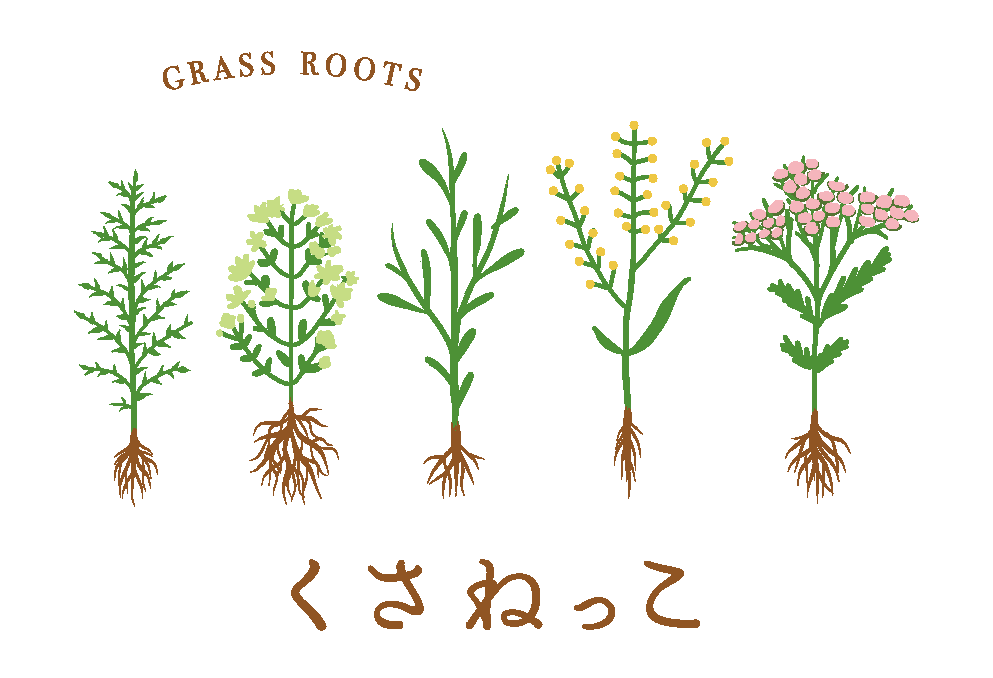 　　　　登録申し込み申請年月日　　年　　月　　日１　プロフィール２　詳しい情報※記入いただいた情報は、草津市役所への申請と、くさねっこチームメンバー登録のために使用します。問合せ先：草津川跡地公園マネジメント・パートナーズくさねっこ（市民活動）事務局（担当：中川ちほり）TEL ：077-562-5010　　 FAX：077-562-5092E-MAIL：kusanekko@studio-l.org郵送：〒525-8515　滋賀県草津市大路２丁目4番11号（ふりがな）名前所属住所メール
アドレスくさねっこでやってみたいこと例）　　　　情報発信　　　　　　・　　　　　　サポーター具体的に教えてください具体的に教えてください得意なこと・興味があること得意なこと・興味があること